P.G.Zuidwesthoek te Sluis e.o.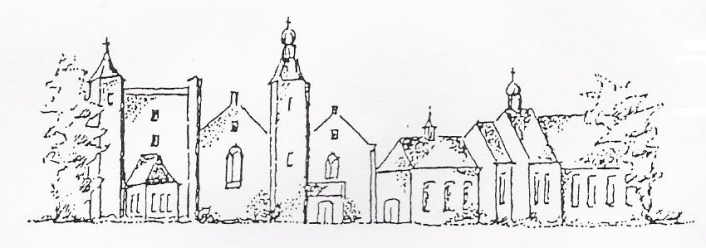 Zondag 13 december 2020Sluis3e zondag adventThema: De trouw van Ruth   en  De draagkracht van Batseba   Voorganger: mw E. Reijnhoudt Organist: mw Reijnhoudt jr.Ambtsdrager: dhr J. DeesLector: mw W.PrinsDe eerste collecte is bestemd voor kerkrentmeesters en diaconie, de tweede collecte voor  Bijbelvereniging Gideons.  De bloemen uit deze dienst gaan met een groet van de gemeente naar dhr J.de Keuninck enMw. M. Vrieze, en dhr en mw Masclee- Spek   INTREDE Woord van welkomAan de Paaskaars worden de tafelkaarsenontstoken.o.: We ontsteken de tafelkaarsen.      Eén kaars voor Israël      en één kaars voor de gemeente.     Wij beiden      - onlosmakelijk met elkaar verbonden -      mogen ons gedragen weten      naar het licht van de nieuwe morgen.a.: We luisteren naar het uitspreken van LIED 970:11.Vlammen zijn er vele, één is het licht,licht van Jezus Christus,vlammen zijn er vele, één is het licht, wij zijn één in Christus.Allen gaan staanBEMOEDIGING en GROETAllen gaan zittenAansteken 3e  adventskaars met gedichtjeAANVANGSLIED 139: 1,14  met orgel1.Heer, die mij ziet zoals ik ben,
dieper dan ik mijzelf ooit ken,
kent Gij mij, Gij weet waar ik ga,
Gij volgt mij waar ik zit of sta.
Wat mij ten diepste houdt bewogen,
't ligt alles open voor uw ogen.14.Doorgrond, o God, mijn hart, het ligttoch open voor uw aangezicht.Toets mij of niet een weg in mij mij schaadt en leidt aan U voorbij.O God, houd mij geheel omgeven, en leid mij op de weg ten leven.Verhalen van adventLied 441:1  met orgel Hoe zal ik U ontvangen `
wat wordt mijn eerste groet
U, ieders hartsverlangen
vervult ook mij met gloed
O Jezus, licht der wereld
verlicht mij, dat ik weet
waarmee ik U moet eren
U waardig welkom heetGEBED We luisteren naar Lied 886Abba, Vader, U alleen,
U behoor ik toe,
U alleen doorgrondt mijn hart,
U behoort het toe.
Laat mijn hart steeds vurig zijn,
U laat nooit alleen,
Abba, Vader, U alleen,
U behoor ik toe.

Abba, Vader, laat mij zijn,
slechts van U alleen,
dat mijn wil voor eeuwig zijn,
d'Uwe en anders geen.
Laat mijn hart nooit koud zijn, Heer,
laat mij nimmer gaan,
Abba, Vader, laat mij zijn,
slechts van U alleen.GEBED voor de bijbel open gaatLied 462:1,2,6  met orgel1.Zal er ooit een dag van vrede,
zal er ooit bevrijding zijn
voor wie worden doodgezwegen,
levenslang gebroken zijn?2.Zal er ooit een blijvend heden
vol van goede vrede zijn,
waar geen pijn meer wordt geleden
en het leven nieuw zal zijn?6.Zoals sterren mensen melden
dat geen nacht te donker is,
zal en kind ons komen redden
dat het licht der wereld is.SCHRIFTLEZING  BGTOT    Ruth 1: 1 t/m10 en 14b t/m 19  (lector)Toen de rechters het land bestuurden, was er eens hongersnood in Juda.Daarom besloot een man uit Bethlehem naar het land Moab te gaan. Zijn vrouw en twee zonen gingen mee.De man heette Elimelech. Zijn vrouw heette Noömi, en zijn zonen heetten Machlon en Kiljon. Zij kwamen uit het gebied Efrata in Juda. Na een tijd stierf Elimelech. Zijn vrouw bleef achter met haar twee zonen. De zonen trouwden met meisjes uit Moab. Het ene meisje heette Orpa, het andere meisje heette Ruth.Na ongeveer een jaar stierven ook de zonen. Noömi bleef toe alleen achter, zonder zonen en zonder man.Toen de rechters het land bestuurden, was er eens hongersnood in Juda.Daarom besloot een man uit Bethlehem naar het land Moab te gaan. Zijn vrouw en twee zonen gingen mee.De man heette Elimelech. Zijn vrouw heette Noömi, en zijn zonen heetten Machlon en Kiljon. Zij kwamen uit het gebied Efrata in Juda. Na een tijd stierf Elimelech. Zijn vrouw bleef achter met haar twee zonen. De zonen trouwden met meisjes uit Moab. Het ene meisje heette Orpa, het andere meisje heette Ruth.Na ongeveer een jaar stierven ook de zonen. Noömi bleef toe alleen achter, zonder zonen en zonder man.Op een dag hoorde Noömi dat de Heer medelijden had gekregen met zijn volk. Hij had een einde gemaakt aan de honger in Juda. Daarom besloot Noömi terug te gaan naar haar eigen land. Ze ging weg uit Moab, waar ze al die tijd gewoond had. En allebei haar schoondochters gingen mee.Maar onderweg zei Noömi tegen haar schoondochters: ‘Nu moeten jullie teruggaan naar huis, naar je eigen moeder. Ik hoop dat de Heer goed voor jullie zal zijn. Want jullie zijn ook altijd goed geweest voor mij en mijn zonen. Ik hoop dat de Heer jullie allebei weer een man zal geven, en ook kinderen.’Noömi kuste haar schoondochters om afscheid te nemen. Maar die begonnen te huilen. ‘Nee’, zeiden ze. ‘We willen met u mee, naar uw volk.’ 14b: Maar Ruth sloeg haar armen om Noömi heen. Noömi zei tegen Ruth: ‘Kijk je schoonzus gaat terug naar haar volk en haar god. Ga toch met haar mee.’Maar Ruth antwoordde: ‘Zeg toch niet steeds dat ik terug moet gaan! Ik laat u niet in de steek. Waar u heen gaat, daar ga ik heen. Waar u woont, daar wil ik ook wonen. Uw volk is mijn volk, en uw God is mijn God. Waar u sterft, daar wil ik ook sterven, en daar wil ik ook begraven worden. Alleen de dood kan ons scheiden. De Heer mag me straffen als ik u in de steek laat!’Toen begreep Noömi dat Ruth beslist met haar mee wilde gaan. Daarom zei ze er niets meer over. Samen gingen ze verder naar Bethlehem.Toen Noömi en Ruth in Bethlehem aankwamen, begon iedereen over hen te praten. De vrouwen in de stad zeiden: ‘Dat is toch Noömi?’2 Samuël 11: 15 en  24 t/m 27  (voorganger)15. In de brief stond: ‘Zet Uria op de plaats waar het hardst gevochten wordt. Zeg dan tegen de andere soldaten dat ze zich moeten terugtrekken. Dan zal Uria gewond raken en sterken.’24 t/m 27: Maar toen begonnen ze op ons te schieten vanaf de muur, met pijl en boog. Sommige van uw soldaten werden gedood. Ook Uria is gedood.David liet de dienaar tegen Joab zeggen: ‘Er gaan altijd mensen dood in een oorlog. Daar kun je niets aan doen. Blijf moedig! Val opnieuw aan en verwoest de hele stad.’Batseba, de vrouw van Uria, hoorde dat haar man gedood was. Ze had veel verdriet. Na de verplichte tijd van rouw liet David haar bij zich in zijn paleis komen. Batseba werd zijn vrouw, en ze kregen een zoon.Maar de Heer vond het slecht wat David had gedaan.We luisteren naar  lied 256 JdH  Tel uw zegeningen een voor een,
tel ze alle en en vergeet er geen,
tel ze alle, noem ze een voor een
en ge ziet Gods liefde dan door alles heen.

1.Als op ’s levenszee,
de stormwind om u loeit,
als ge tevergeefs,
uw arme hart vermoeit.
Tel uw zegeningen,
tel ze een voor een
en ge zegt verwonderd,
Hij liet nooit alleen.
Tel uw zegeningen een voor een,
tel ze alle en en vergeet er geen,
tel ze alle, noem ze een voor een
en ge ziet Gods liefde dan door alles heen.

4.Zo in alle moeiten,
zorgen zonder tal,
wees toch nooit ontmoedigd,
God is overal.
Tel uw zegeningen,
eng’len luist’ren toe,
troost en hulp schenkt Hij u,
volg dan blij te moe.NT Matteüs 1 : 1 - 2 -  5- 6 - 7  (lector))1.Jezus Christus kwam uit de familie van David en Abraham. Hier volgt de lijn van zijn voorouders.2.Abraham was de vader van Isaak. Isaak was de vader van Jakob. Jakob was de vader van Juda en zijn broers.5.Salomo was de vader van Boaz. De moeder van Boaz was Rachab. Boaz was de vader van Obed. De moeder van Obed was Ruth. Obed was de vader van Isaï. 6.Isaï was de vader van koning David.David was de vader van Salomo. De moeder van Salomo was Batseba, de vrouw van Uria. 7.Salomo was de vader van Rechabeam. Rechabeam was de vader van Abia. Abia was de vader van Asaf.l. Tot zover de Schriftlezing.    Zalig zijn zij     die het woord van God horen     het in hun hart bewaren     en eruit leven.a. AmenOVERDENKING ORGELSPEL Een medley van adventsliederen   433  kom tot ons de wereld wacht435 hef op uw hoofden 440   ga stille in den landenDIENST van GAVEN en GEBEDENGEBEDENToelichting uitgangscollecte INZAMELING VAN DE GAVE bij de uitgang.We luisteren naar lied  483  Stille Nacht (Silent Night) ZEGENAlle liederen zijn gekozen door gemeenteleden.  AGENDA20 december 2020, 10.00 u dienst in CadzandVoorganger ds. A Eberson24 december 19.30 u kerstavond viering in Cadzand, Graag aanmelden voor 22 decemberZie ook: www.pknzuidwesthoek.nl N.B. de begrotingen 2021 van Diaconie en CvK zijn vastgesteld in de vergadering kkr 07-12-2020. Wie inzage wenst kan daarvoor in de a.k. week contact opnemen met J. Dees. 